Vážení rodiče, protože již máme měsíc srpen, připomínám -  kdo jste ještě nezakoupil pracovní sešity a pomůcky do nového školního roku, prosím o dokoupení zbývajících potřeb. Vše budeme potřebovat ihned začátkem září, kdy se pilně a s chutí pustíme do práce.Všechny děti zdraví paní učitelka a paní asistentka. Těšíme se na vás. 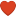 Sešity: Důležitý je úkolníček = deníček. Zakupte prosím větší, který má velikost jako běžný sešit. Je to praktičtější.Dále budete kupovat pouze dva sešity.č. 4210 – je to velký sešit A4 s většími čtverečky – JINÝ NEKUPOVAT! (mají v prodejně  AZ papír)                         Nadepsat MATEMATIKA a jméno žáka.Velký sešit A4 bez linek - nadepsat GEOMETRIE a  jméno žáka.Nekupujte: Do českého jazyka objednávám já sešity a autodiktáty – Sfumato.Písanky máme již nakoupené ve škole.Hudební výchovu také máme ve škole.Vybavené pouzdro:pero „Tornádo“ nebo bombičkové  pero2 tužky trojhranné č.2 - KOH-I-NOOR TRIOGRAPH1 tužka č. 3 do geometrieořezávátko, gumapravítkoPomůcky do tělesné výchovy - podepsané, uložené do uzavíratelného pytlíku:tričko, kraťasy, tepláková souprava (podle počasí)polokecky (botasky – na hřiště)cvičky (jarmilky – do tělocvičny) – nesmí mít černou podrážkuPomůcky do výtvarné výchovy - uložené v uzavíratelném kufříku:Překontrolujte obsah kufříku, určitě jsou některé věci nevypotřebované a nezničené z I. třídy anilinové barvy (nebo kvalitní vodové)temperové barvy (doneste zbytek, nové kupovat nemusíte, máme zakoupené velké tuby)2 ploché štětce (úzký a široký)uzavíratelný kelímek na vodutvrdé výkresy A4 – 20 kusů (velké A3 nekupujte, máme ve škole)1 složka barevných papírů A4voskové pastelky – KOH-I-NOOR 12ks TRIO WAXpastelky trojhranné – KOH-I-NOOR 12ks TRIOCOLORkvalitní nůžky (již mohou být i větší) – leváci nůžky pro leváky2 vysouvací tuby lepidla na papír – HERKULESmodelína - KOH-I-NOOR Modelína 10 barev, 200 g v celofánuigelit na lavicizástěra nebo starší košile (dlouhý rukáv)Další potřeby:uzavřená obuv – přezůvky do třídy – světlá podrážkakapesníky , toaletní papíry a ubrousky zatím nekupujte. Máme zbytky. Potom vás budeme průběžně informovat a budeme během roku podle potřeb dokupovat.PRACOVNÍ SEŠITYProsím obalit a podepsat pracovní sešity, které jsou objednané a nachystané k zakoupení  - Knihkupectví  Houdková (nad poštou na Horním náměstí). Vemte si s sebou seznam pracovních sešitů, podle kterého vám je prodají. Ihned na začátku září v nich budeme již pracovat.Seznam pracovních sešitů k zakoupení Čj – Učíme se hrou se skřítkem (2 díly)M – Procvičovací sešit z matematiky – Studio 1 a 1 (3 díly)Prv – Já a můj svět – Nová škola (1díl)Upozornění: NEKUPUJTE PÍSANKY, MÁME PÍSANKY SFUMATO VE ŠKOLENekupujte pracovní sešity, prosím, jinde. Liší se jednotlivé řady sešitů, i když vypadají na první pohled stejně. Obsahově jsou ale v určitých místech jiné a při výuce dochází k problémům.